Перспективный план  стажировочной площадки на 2020-2021 год (На базе МОУ «Средняя общеобразовательная школа №3 г. Свирск»)в рамках реализации ГПРО направления «Модернизация технологий и содержания обучения в соответствии с ФГОС общего образования посредством разработки концепций преподавания предметов (предметных областей), поддержки региональных программ развития образования и поддержки сетевых методических объединений».Категория слушателей: учителя образовательных учреждений.Объем стажировки составляет: 1,5часа.Тема: Внеурочная деятельность в структуре воспитательной работы в МОУ «СОШ 3 г. Свирск».СОГЛАСОВАНО________________________________________(со стороны ГАУ ДПО ИРО)УТВЕРЖДАЮЛ.Н. Щапова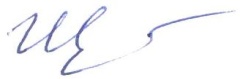 (руководитель. Б (О) П)ЗадачиСодержание деятельности(действия, мероприятия)СрокиОрганизаторы и исполнителиРезультаты1Раскрытие теоретических основ организации внеурочной деятельности в структуре воспитательной работы в условиях образовательной организации.- Создание  научно-методического обеспечения по проблеме  «Внеурочная деятельность в структуре воспитательной работы в МОУ «СОШ 3 г. Свирск»»,  формирование нормативной базы.Ноябрь-декабрь, 2020г.Руководитель стажировочной  площадки, учителя-стажерыСформированная нормативная база. 2Обобщение опыта внеурочной деятельности в структуре ОО перед педагогическим сообществом.Рассмотрение вопросов на МО «Начальные классы»:- Внеурочная деятельность - составная часть учебно-воспитательного процесса в школе, одна из форм организации свободного времени обучающихся».- Обсуждение реализации плана внеурочной деятельности в МОУ «СОШ №3 г. Свирск».- Программа воспитания школьника. Младшеклассник. Щурковой Н.Е.Круглый стол  по теме «Направления и виды внеурочной деятельности».Методический семинар «Ресурсы современного урока и внеурочной деятельности и их эффективное использование для повышения качества образования». (доклады, открытые уроки) (муниципальный уровень)Организация стажировок согласно плану.Январь-апрель, 2021г.Март, 2021г.Ноябрь, 2020г.Сентябрь-октябрь, 2021г.Администрация школы, руководитель стажировочной  площадки, учителя-стажерыПризнание опыта педагогическим сообществом.Распространение опыта. 2Обобщение опыта внеурочной деятельности в структуре ОО перед педагогическим сообществом.Рассмотрение вопросов на МО «Начальные классы»:- Внеурочная деятельность - составная часть учебно-воспитательного процесса в школе, одна из форм организации свободного времени обучающихся».- Обсуждение реализации плана внеурочной деятельности в МОУ «СОШ №3 г. Свирск».- Программа воспитания школьника. Младшеклассник. Щурковой Н.Е.Круглый стол  по теме «Направления и виды внеурочной деятельности».Методический семинар «Ресурсы современного урока и внеурочной деятельности и их эффективное использование для повышения качества образования». (доклады, открытые уроки) (муниципальный уровень)Организация стажировок согласно плану.Январь-апрель, 2021г.Март, 2021г.Ноябрь, 2020г.Сентябрь-октябрь, 2021г.Руководитель стажировочной площадки. Учителя-стажеры.   Сформированность практических умений (компетенций) у стажеров,  распространение опыта. 3Представление методических рекомендаций по повышению качества организации внеурочной деятельности в школе.- индивидуальные консультацииВ течение всего периодаРуководитель стажировочной  площадки.Учителя-стажеры. 3Представление методических рекомендаций по повышению качества организации внеурочной деятельности в школе.- предоставление разработанных и апробированных методов, приемов, средств, технологий по проблеме «Внеурочная деятельность в структуре воспитательной работы в МОУ «СОШ 3 г. Свирск»».   - разработка и внедрение учителями-стажерами инновационных образовательных   продуктов в практику работы  МОУ «СОШ 3 г. Свирск».В течение всего периода работы стажировочной площадкиРуководитель стажировочной  площадки.Учителя-стажеры.Создание «банка» практических заданий, методических разработок, рекомендаций для «Методического портфеля стажёра»